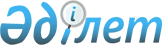 О Наpодном банке Республики Казахстан и защите интеpесов его вкладчиков
					
			Утративший силу
			
			
		
					УКАЗ Пpезидента Республики Казахстан от 20 янваpя 1994 г. N 1515. Утратил силу - Указом Президента РК от 9 января 2006 года N 1696 (U061696) (вводится в действие со дня подписания)



      В целях социальной защиты граждан, имеющих вклады в Сберегательном банке Республики Казахстан, и выполнения государством обязательств по сохранности их сбережений ПОСТАНОВЛЯЮ: 



      1. Преобразовать специализированный коммерческий Сберегательный банк Республики Казахстан в Народный банк Республики Казахстан. 



      Определить, что основной задачей Банка является предоставление полного комплекса банковских услуг населению. 



      2. Произвести разовую компенсацию потерь от обесценения сбережений по основным счетам, увеличив в 50 раз остатки вкладов в пределах 1000 рублей, имевщихся по состоянию на 1 августа 1992 г. 



      Кабинету Министров Республики Казахстан выделить для этих целей из республиканского бюджета 850 млн. тенге. 



      3. Рекомендовать Народному банку Республики Казахстан повысить за счет собственных доходов с 1 января 1994 г. в среднем в 2,5 раза процентные ставки, выплачиваемые по вкладам граждан. 



      4. Установить, что: 



      привлекаемые Народным банком Республики Казахстан денежные средства реализуются по ставкам, складывающимся на рынке кредитных ресурсов. Полученные от их реализации доходы (за вычетом расходов банка) в полном объеме направляются на выплату процентов по вкладам; 



      все банковские услуги (кроме оказываемых бюджету) являются платными. 



      5. Народному банку Республики Казахстан в месячный срок представить Кабинету Министров Республики Казахстан предложения по совершенствованию действующей и созданию современной системы безналичных расчетов населения за товары и услуги с применением пластиковых карточек. 



      6. Кабинету Министров Республики Казахстан принять необходимые решения по реализации данного Указа. 



 



      Президент Республики Казахстан 

					© 2012. РГП на ПХВ «Институт законодательства и правовой информации Республики Казахстан» Министерства юстиции Республики Казахстан
				